Подпрограмма «Создание безопасных условий для движения пешеходов в Кунашакском муниципальном районе на 2023-2027 годы».Порядок финансирования мероприятий на 2023 годПрогнозный план финансирования на 2024 годПрогнозный план финансирования на 2025 годПодпрограмма «Содержание, ремонт и капитальный ремонт автомобильных дорог общего пользования районного значения в Кунашакском муниципальном районе на 2023-2027 годы»Порядок финансирования мероприятий на 2023 годПрогнозный план финансирования на 2024 годПрогнозный план финансирования на 2025 год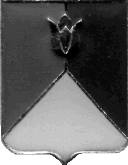 РОССИЙСКАЯ ФЕДЕРАЦИЯАДМИНИСТРАЦИЯ КУНАШАКСКОГО МУНИЦИПАЛЬНОГО РАЙОНАЧЕЛЯБИНСКОЙ ОБЛАСТИПОСТАНОВЛЕНИЕот 23.01.2023г. № 88В соответствии со статьей 179 Бюджетного кодекса Российской Федерации, Уставом Кунашакского муниципального района ПОСТАНОВЛЯЮ:	1. Утвердить муниципальную программу «Повышение безопасности дорожного движения в Кунашакском муниципальном районе на 2023-2027 годы», согласно приложению.2. Отделу информационных технологий Администрации Кунашакского муниципального района (Ватутин В.Р.) разместить настоящее постановление на официальном сайте Администрации Кунашакского муниципального района.3. Организацию выполнения настоящего постановления возложить на заместителя Главы муниципального района по жилищно-коммунальному хозяйству, строительству и инженерной инфраструктуре – руководителя Управления по ЖКХ, строительству и энергообеспечению Мухарамова Р.Я.Глава района                                                                                         С.Н.АминовМуниципальная программа «Повышение безопасности дорожного движения в Кунашакском муниципальном  районе 2023 - 2027 годы»Паспорт программыРаздел I. Характеристика проблемы, на решение которой направлена ПрограммаАварийность на дорогах Кунашакского муниципального района является одной из важных социально-экономических проблем.К основным факторам, определяющим причины высокого уровня аварийности, как в области, так и в районе, следует отнести:- недостатки системы государственного управления, регулирования и контроля деятельности по безопасности дорожного движения;- массовое пренебрежение требованиями безопасности дорожного движения (далее - БДД) со стороны участников дорожного движения; недостаточная поддержка мероприятий, направленных на обеспечение безопасности дорожного движения, со стороны общества;- низкое качество подготовки водителей, приводящее к ошибкам в оценке дорожной обстановки;- недостатки технического обеспечения мероприятий БДД, в первую очередь, несоответствие технического уровня дорожно-уличной сети, транспортных средств, технических средств организации дорожного движения современным требованиям;- несвоевременность оказания медицинской помощи пострадавшим.Сохраняющаяся сложная обстановка с аварийностью во многом определяется постоянно возрастающей мобильностью населения при перераспределении объемов перевозок от общественного транспорта к личному.Одним из факторов, оказывающих наиболее сильное влияние на состояние безопасности дорожного движения, является высокий уровень автомобилизации.Наблюдается увеличение диспропорции между приростом числа автомобилей и приростом протяженности улично-дорожной сети, не рассчитанной на современные транспортные потоки. В результате растет количество участков дорог с критическим уровнем загрузки дорожной сети, при котором вероятность совершения дорожно-транспортных происшествий резко повышается.Для сложившейся ситуации характерны высокий уровень аварийности и тяжести последствий дорожно-транспортных происшествий, недостаточный уровень безопасности при перевозках пассажирских грузов.На протяжении ряда лет (анализ выполнен за период с 2015 по 2021 год) на территории района наблюдается снижение основных показателей аварийности.Раздел II. Основные цели и задачи ПрограммыЦелью Программы являются снижение негативных последствий автомобилизации, обеспечение охраны жизни, здоровья граждан и их имущества, гарантий их законных прав на безопасные условия движения по дорогам.Исходя из вышеизложенного, основными задачами, решаемыми данной Программой, являются: - повышение эффективности управления безопасностью дорожного движения;-проведение работы по совершенствованию нормативной правовой базы в области обеспечения безопасности дорожного движения;-осуществление непрерывного мониторинга динамики дорожно-транспортного травматизма;- предупреждение опасного поведения участников дорожного движения;-организация общественной поддержки мероприятий по повышению безопасности дорожного движения, изучение общественного мнения по проблеме безопасности дорожного движения;- создание системы информационного воздействия на население с целью повышения правового сознания участников дорожного движения, формирования негативного отношения к правонарушениям в сфере дорожного движения;- обеспечение безопасных условий движения на дорожной сети;- совершенствование форм и методов контрольно-надзорной деятельности, направленной на соблюдение участниками дорожного движения установленных нормативов и правил;- выявление и устранение участков концентрации ДТП, контроль скоростных режимов и поведения водителей в местах повышенной опасности;- сокращение детского дорожно-транспортного травматизма;- повышение безопасности на пассажирском автотранспорте;-повышение уровня технической оснащенности организаций, непосредственно работающих в сфере обеспечения безопасности дорожного движения.Поставленная цель достигается за счет:- снижения уровня аварийности в результате совершенствования системы управления обеспечением безопасности дорожного движения, совершенствования политики в работе с участниками дорожного движения и повышения надежности работы водителей;- снижения тяжести ДТП в результате регламентации скоростей движения, обеспечения контроля скоростных режимов и поведения водителей в местах повышенной опасности, совершенствования контрольно-надзорной деятельности соответствующих органов, обеспечения безопасных условий движения на дорожной сети, снижения тяжести возможных последствий для пострадавших в ДТП и сокращения смертности за счет оказания своевременной медицинской помощи.Раздел III. Перечень программных мероприятийЦель Программы предполагает достичь на основе реализации комплекса взаимоувязанных мероприятий, которые объединены в 6 направлений:- «Совершенствование системы управления обеспечением безопасности дорожного движения»;- «Совершенствование профилактической работы с участниками дорожного движения»;- «Совершенствование контрольно-надзорной деятельности соответствующих органов в области обеспечения безопасности дорожного движения»;- «Выявление и устранение участков концентрации ДТП»;- «Повышение уровня технического обеспечения мероприятий по безопасности дорожного движения»;Настоящая Программа предусматривает дальнейшее развитие наиболее важных и эффективных направлений деятельности по повышению БДД.В целях повышения качества управления и обоснованности принимаемых решений предполагается совершенствование аналитических систем для обеспечения органов  местного самоуправления оперативной и текущей информацией о состоянии и проблемах БДД, принимаемых мерах по снижению аварийности, повышению их эффективности, а также системы изучения и учета общественного мнения при подготовке и принятии управленческих решений.В рамках проекта запланировано проведение мониторинга хода реализации мероприятий Программы.Основной целью направления "Совершенствование профилактической работы с участниками дорожного движения" является предупреждение опасного поведения участников дорожного движения, повышение надежности водителей транспортных средств, предупреждение детского дорожно-транспортного травматизма, снижение тяжести возможных последствий для пострадавших в ДТП.Предусматривается осуществить комплекс мер, направленный на формирование безопасного поведения участников дорожного движения; выступления руководителей и специалистов с разъяснением состояния БДД и мер, направленных на снижение аварийности.Предполагается организация и проведение с использованием средств массовой информации специальных пропагандистских кампаний по формированию общественного мнения о необходимости соблюдения ПДД. Эти кампании должны быть скоординированы с деятельностью контрольно-надзорных органов и подкрепляться осуществлением целенаправленного контроля за поведением участников дорожного движения.Осуществление этих мер обеспечит привлечение внимания населения к проблеме БДД, общественную поддержку проводимых мероприятий и формирование стандартов безопасного поведения у участников дорожного движения.В рамках данного направления предусматривается осуществить комплекс мер, направленный на сокращение времени прибытия на место ДТП служб, участвующих в ликвидации их последствий, повышение эффективности оказания экстренной медицинской помощи пострадавшим в ДТП.Особое внимание уделяется детям и подросткам как наиболее незащищенным участникам дорожного движения. Предусмотрена разработка и внедрение новых, более эффективных форм и методов обучения и воспитания транспортной культуры у детей и подростков, обеспечивающих активное, творческое овладение ими знаниями и навыками безопасного поведения на дорогах и улицах; проведение выставки детских рисунков "Безопасное поведение на дорогах", смотра-конкурса отрядов "Юный инспектор движения", детских соревнований "Безопасное колесо", конкурсной программы для детей и подростков "Красный, желтый, зеленый".Основной целью направления "Совершенствование контрольно-надзорной деятельности соответствующих органов в области обеспечения безопасности дорожного движения" является сокращение аварийности за счет повышения эффективности контрольно-надзорной деятельности соответствующих органов путем совершенствования их организационного, информационного и технического обеспечения.Запланированы меры, направленные на:- обеспечение допуска к осуществлению перевозок пассажиров только операторов, обеспечивающих соблюдение требований БДД;- снижение уровня риска возникновения ДТП с участием автотранспорта, осуществляющего регулярные перевозки пассажиров по маршрутам и перевозящего опасные грузы;- снижение аварийности за счет профилактики правонарушений на автотранспорте;- снижение риска возникновения ДТП по вине водителей в состоянии опьянения;- предупреждение опасного поведения участников дорожного движения.Основной целью направления "Выявление и устранение участков концентрации дорожно-транспортных происшествий" является снижение уровня риска возникновения ДТП, обусловленных дорожными факторами.Средством достижения поставленной цели является осуществление мероприятий по повышению безопасности дорожного движения на автомобильных дорогах, включающих комплексы мер по ликвидации и профилактике возникновения опасных участков дорог.Деятельность по данному направлению предусматривает улучшение условий движения транспортных средств и пешеходов, снижение влияния дорожных условий на возникновение дорожно-транспортных происшествий, увеличение пропускной способности улично-дорожной сети, проведение инженерных мероприятий в местах концентраций дорожно-транспортных происшествий, меры по недопущению возникновения ДТП на железнодорожных переездах.При этом в условиях недостаточно высокого технического состояния существующей сети дорог общего пользования и сохранения в ближайшей перспективе ограниченного финансирования дорожной отрасли существенные сдвиги в снижении аварийности могут быть достигнуты путем концентрации имеющихся ресурсов для поэтапного проведения на отдельных дорогах, имеющих приоритетность по уровню ДТП, комплексов мероприятий, дающих максимальную эффективность при данных объемах вкладываемых средств.Основным принципом при разработке проектов по конкретным дорогам должен стать принцип выравнивания скоростных режимов на отдельных участках дороги и обеспечения равномерных условий движения на всем ее протяжении.Раздел IV. Обоснование ресурсного обеспечения ПрограммыПрограмма реализуется в 2023-2027 годах. Программа финансируется за счет средств областного и местного бюджета, объем финансирования составляет:2023 год – 99 588,900 тыс. рублей (в т.ч. 48 467,300 тыс. рублей средства областного бюджета и 51 121,600 тыс. рублей средства местного бюджета);2024 год –   103 695,800 тыс. рублей (в т.ч. 48 467,300 тыс. рублей средства областного бюджета и 55 228,500 тыс. рублей средства местного бюджета);2025 год  - 104 980,100 тыс.  рублей (в т.ч. 48 164,600 тыс. рублей средства областного бюджета и 56 815,500 тыс. рублей средства местного бюджета)2026 год –  0,00 тыс.  рублей2027 год –  0,00 тыс.  рублейРаздел V. Оценка социально-экономической эффективности ПрограммыРеализация Программы позволит:Повысить безопасность дорожного движения и снизить аварийность за счет профилактики правонарушений на автотранспорте;Укрепить транспортную дисциплину водителей, снизить риск возникновения ДТП по вине водителей в состоянии опьянения;Снизить количество ДТП с участием детей, предупредить опасное поведение участников дорожного движения.Руководитель Управления ЖКХСЭ                                     			                                           Р.Я.МухарамовПРИЛОЖЕНИЕ 2                                                                                                    к Муниципальной программе«Повышение безопасности дорожного                                                                              движения в Кунашакском                                                                            муниципальном районе                                                                  на 2023-2027 годы  №НаименованиеСумма
   ВСЕГО, рубВ том числеВ том числеГРБС№НаименованиеСумма
   ВСЕГО, рубОбластной бюджет, руб.Местный бюджет, рубГРБС№НаименованиеСумма
   ВСЕГО, рубОбластной бюджет, руб.Местный бюджет, рубГРБС1Тротуар по ул. Николаева в с. Кунашак8 171 200,000,00 8 171 200,00УЖКХСЭ1.1Подрядные работы8 000 000,000,008 000 000,00УЖКХСЭ1.2Строительный контроль171 200,000,00 171 200,00УЖКХСЭ2Приобретение (закупка) целевой литературы, методических пособий по безопасности дорожного движения для образовательных учреждений.75 000,000,0075 000,00Управление Образования3Воспитание транспортной культуры у детей и подростков (выставка рисунков «Безопасное поведение на дорогах», проведение детских соревнований «Безопасное колесо», «Папа, мама, я и ПДД»)75 000,000,0075 000,00Управление Образования4Изготовление стендов по БДД, щитков социальной рекламы по профилактике детского дорожно-транспортного травматизма1 200 000,000,001 200 000,00УЖКХСЭ6Разработка проекта организации дорожного движения 1 100 000,000,001 100 000,00УЖКХСЭ7Изготовление технических (кадастровых) планов500 000,000,00500 000,00УИЗО8Установка остановочных павильонов300 000,000,00300 000,00УЖКХСЭИтого11 421 200,000,0011 421 200,00№НаименованиеСумма ВСЕГО, руб.В том числеВ том числеГРБС№НаименованиеСумма ВСЕГО, руб.Областной бюджет, руб.Местный бюджет, руб.1Устройство тротуаров в Кунашакском муниципальном районе12 000 000,000,00 6 167 473,70УЖКХСЭ2Проектные работы5 003 439,680,005 003 439,68УЖКХСЭ3Приобретение (закупка) целевой литературы, методических пособий по безопасности дорожного движения для образовательных учреждений.75 000,000,0075 000,00Управление Образования4Воспитание транспортной культуры у детей и подростков (выставка рисунков «Безопасное поведение на дорогах», проведение детских соревнований «Безопасное колесо», «Папа, мама, я и ПДД»)75 000,000,0075 000,00Управление Образования5Изготовление технических (кадастровых) планов2 000 000,000,002 000 000,00УИЗОИтого19 153 439,680,0019 153 439,68№НаименованиеСумма ВСЕГО, руб.В том числеВ том числеГРБС№НаименованиеСумма ВСЕГО, руб.Областной бюджет, руб.Местный бюджет, руб.1Устройство тротуаров в Кунашакском муниципальном районе10 000 000,000,00 10 000 000,00УЖКХСЭ2Проектные работы8 230 521,000,008 230 521,00УЖКХСЭ3Приобретение (закупка) целевой литературы, методических пособий по безопасности дорожного движения для образовательных учреждений.75 000,000,0075 000,00Управление Образования4Воспитание транспортной культуры у детей и подростков (выставка рисунков «Безопасное поведение на дорогах», проведение детских соревнований «Безопасное колесо», «Папа, мама, я и ПДД»)75 000,000,0075 000,00Управление Образования5Изготовление технических (кадастровых) планов1 500 000,000,001 500 000,00УИЗОИтого19 880 521,000,0019 880 521,00ПРИЛОЖЕНИЕ 3к Муниципальной программе                                                                                        «Повышение безопасности дорожного                                                                              движения в Кунашакском                                                                            муниципальном районе                                                                  на 2023-2027 годы №НаименованиеСумма ВСЕГО, руб.В том числеВ том числеГРБС№НаименованиеСумма ВСЕГО, руб.Областной бюджет, руб.Местный бюджет,ГРБС№НаименованиеСумма ВСЕГО, руб.Областной бюджет, руб.руб.ГРБС1Содержание дорог местного значения в Кунашакском муниципальном районе (Дорсервис)24 665 664,420,0024 665 664,42УЖКХСЭ1Содержание дорог местного значения в Кунашакском муниципальном районе (Дорсервис)24 665 664,420,0024 665 664,42МБУ «Дорсервис»2Иные цели (Дорсервис)8 734 335,580,008 734 335,58УЖКХСЭ2Иные цели (Дорсервис)8 734 335,580,008 734 335,58МБУ «Дорсервис»3Ремонт автодороги по ул. Советской Армии в с.Халитово Кунашакского муниципального района 4 742 406,624 505 286,29237 120,33УЖКХСЭ3.1подрядные работы 4 643 045,464 410 893,19232 152,27УЖКХСЭ3.2строительный контроль 49 680,5847 196,552 484,03УЖКХСЭ3.3лабораторный контроль 49 680,5847 196,552 484,03УЖКХСЭ4Ремонт автодороги по ул. Пионерская в с.Кунашак Кунашакского муниципального района2 526 494,012 400 169,31126 324,70УЖКХСЭ4.1подрядные работы2 473 559,832 349 881,84123 677,99УЖКХСЭ4.2строительный контроль26 467,0925 143,741 323,35УЖКХСЭ4.3лабораторный контроль26 467,0925 143,741 323,35УЖКХСЭ5Ремонт автодороги по ул. Центральная  в с.Аширово Кунашакского муниципального района5 433 083,025 161 428,87271 654,15УЖКХСЭ5.1подрядные работы5 319 251,055 053 288,50265 962,55УЖКХСЭ5.2строительный контроль56 915,9954 070,192 845,80УЖКХСЭ5.3лабораторный контроль56 915,9954 070,192 845,80УЖКХСЭ6Ремонт автодороги по ул. Рыбозаводская в с.Кунашак Кунашакского муниципального района3 200 451,953 040 429,35160 022,60УЖКХСЭ6.1подрядные работы 3 133 397,252 976 727,39156 669,86УЖКХСЭ6.2строительный контроль 33 527,3531 850,981 676,37УЖКХСЭ6.3лабораторный контроль 33 527,3531 850,981 676,37УЖКХСЭ7Ремонт автодороги по ул Труда  в с. Новобурино Кунашакского муниципального района 2 855 609,892 712 829,40142 780,49УЖКХСЭ7.1подрядные работы 2 795 780,192 655 991,18139 789,01УЖКХСЭ7.2строительный контроль 29 914,8528 419,111 495,74УЖКХСЭ7.3лабораторный контроль 29 914,8528 419,111 495,74УЖКХСЭ8Ремонт автодороги по ул. Учителей в п. Дружный Кунашакского муниципального района2 910 157,512 764 649,63145 507,88УЖКХСЭ8.1подрядные работы 2 849 184,952 706 725,70142 459,25УЖКХСЭ8.2строительный контроль30 486,2828 961,971 524,31УЖКХСЭ8.3лабораторный контроль 30 486,2828 961,971 524,31УЖКХСЭ9Ремонт автодороги по ул. Ленина в с. Усть-Багаряк Кунашакского муниципального района3 657 317,263 474 451,39182 865,86УЖКХСЭ9.1подрядные работы3 580 690,483 401 655,96179 034,52УЖКХСЭ9.2строительный контроль38 313,3936 397,721 915,67УЖКХСЭ9.3лабораторный контроль 38 313,3936 397,721 915,67УЖКХСЭ10Ремонт автодороги по ул. Парковая, Молодежная в п. жд.ст.Муслюмово Кунашакского муниципального района2 889 229,822 744 768,33144 461,49УЖКХСЭ10.1подрядные работы2 828 695,732 687 260,94141 434,79УЖКХСЭ10.2строительный контроль30 267,0428 753,691 513,35УЖКХСЭ10.3лабораторный контроль 30 267,0428 753,691 513,35УЖКХСЭ11Ремонт автодороги по ул. Трудовая в с. Сары Кунашакского муниципального района5 035 681,314 783 897,24251 784,07УЖКХСЭ11.1подрядные работы4 930 175,554 683 666,77246 508,78УЖКХСЭ11.2строительный контроль52 752,8850 115,232 637,64УЖКХСЭ11.3лабораторный контроль 52 752,8850 115,232 637,64УЖКХСЭ12Ремонт автодороги от  ул. Комарова в с. Большой Куяш Кунашакского муниципального района3 137 184,862 980 325,62156 859,24УЖКХСЭ12.1подрядные работы3 071 455,712 917 882,92153 572,79УЖКХСЭ12.2строительный контроль32 864,5831 221,351 643,23УЖКХСЭ12.3лабораторный контроль 32 864,5831 221,351 643,23УЖКХСЭ13Ремонт автодороги по  ул. З. Мухамадеева в с. Кунашак Кунашакского муниципального района2 844 894,132 702 649,43142 244,71УЖКХСЭ13.1подрядные работы2 785 288,952 646 024,50139 264,45УЖКХСЭ13.2строительный контроль29 802,5928 312,461 490,13УЖКХСЭ13.3лабораторный контроль 29 802,5928 312,461 490,13УЖКХСЭ14Ремонт автодороги по  ул. Центральная в д. Баракова Кунашакского муниципального района5 608 348,535 327 931,10280 417,43УЖКХСЭ14.1подрядные работы5 490 844,455 216 302,23274 542,22УЖКХСЭ14.2строительный контроль58 752,0455 814,432 937,60УЖКХСЭ14.3лабораторный контроль 58 752,0455 814,432 937,60УЖКХСЭ15Ремонт автодороги по ул. Комсомольская в с.Халитово Кунашакского муниципального района 2 985 451,602 836 179,02149 272,58УЖКХСЭ15.1подрядные работы2 922 901,512 776 756,43146 145,08УЖКХСЭ15.2строительный контроль31 275,0529 711,291 563,75УЖКХСЭ15.3лабораторный контроль 31 275,0529 711,291 563,75УЖКХСЭ16Ремонт автодороги по ул. Переездная на ст. Тахталым Кунашакского муниципального района 3 191 900,493 032 305,02159 595,47УЖКХСЭ16.1подрядные работы2 828 147,532 686 740,15141 407,38УЖКХСЭ16.2строительный контроль181 876,48172 782,449 094,04УЖКХСЭ16.3лабораторный контроль 181 876,48172 782,439 094,05УЖКХСЭ17Благоустройство территории входа на стадион по ул. Коммунистическая 13А в с. Кунашак2 296 107,202 296 107,20УЖКХСЭ17.1подрядные работы2 248 000,002 248 000,00УЖКХСЭ17.2строительный контроль48 107,2048 107,20УЖКХСЭ18Благоустройство клуба Бараково984 838,02984 838,02УЖКХСЭ19Благоустройство ДОЛ им. Баймурзина468 543,78468 543,78УЖКХСЭИтого 88 167 700,0048 467 300,0039 700 400,00УЖКХСЭ№НаименованиеСумма ВСЕГОВ том числеВ том числеГРБС№НаименованиеСумма ВСЕГООбластной бюджетМестный бюджетГРБС1Содержание дорог местного значения в Кунашакском муниципальном районе (Дорсервис)24 665 664,420,0024 665 664,42УЖКХСЭ1Содержание дорог местного значения в Кунашакском муниципальном районе (Дорсервис)24 665 664,420,0024 665 664,42МБУ «Дорсервис»2Иные цели (Дорсервис)8 858 484,900,008 858 484,90УЖКХСЭ2Иные цели (Дорсервис)8 858 484,900,008 858 484,90МБУ «Дорсервис»3Ремонт автодороги по ул. Южная в с. Кунашак Кунашакского муниципального района4 480 000,004 256 000,00224 000,00УЖКХСЭ3.1подрядные работы 4 384 128,004 164 921,60219 206,40УЖКХСЭ3.2строительный контроль 47 936,0045 539,202 396,80УЖКХСЭ3.3лабораторный контроль 47 936,0045 539,202 396,80УЖКХСЭ4Ремонт автодороги по ул. Тихая в с.Кунашак Кунашакского муниципального района8 625 850,688 194 557,63431 293,05УЖКХСЭ4.1подрядные работы 8 562 750,008 134 612,50428 137,50УЖКХСЭ4.2строительный контроль 31 550,3429 972,561 577,78УЖКХСЭ4.3лабораторный контроль 31 550,3429 972,571 577,77УЖКХСЭ5Ремонт автодороги по ул. Ленина в д. Курманово Кунашакского муниципального района (от а/д Муслюмово-Нугуманово до Школы)9 660 000,009 177 000,00483 000,00УЖКХСЭ5.1подрядные работы 9 453 276,008 980 612,20472 663,80УЖКХСЭ5.2строительный контроль 103 362,0098 193,905 168,10УЖКХСЭ5.3лабораторный контроль 103 362,0098 193,905 168,10УЖКХСЭ6Ремонт автодороги по ул. Озерная в д. Чебакуль Кунашакского муниципального района 2 450 000.002 327 500,00122 500,00УЖКХСЭ6.1подрядные работы 2 397 570,002 277 691,50119 878,50УЖКХСЭ6.2строительный контроль 26 215,0024 904,251 310,75УЖКХСЭ6.3лабораторный контроль 26 215,0024 904,251 310,75УЖКХСЭ7Ремонт автодороги по ул. Сов. Армии в с.Халитово Кунашакского муниципального района 7 760 000,007 372 000,00388 000,00УЖКХСЭ7.1подрядные работы 7 593 936,007 214 239,20379 696,80УЖКХСЭ7.2строительный контроль 83 032,0078 880,404 151,60УЖКХСЭ7.3лабораторный контроль 83 032,0078 880,404 151,60УЖКХСЭ8Ремонт автодороги по ул. Центральная в д. Мусакаева Кунашакского муниципального района7 476 000,007 102 200,00373 800,00УЖКХСЭ8.1подрядные работы 7 316 013,606 950 212,92365 800,68УЖКХСЭ8.2строительный контроль 79 993,2075 993,543 999,66УЖКХСЭ8.3лабораторный контроль 79 993,2075 993,543 999,66УЖКХСЭ9Ремонт автодороги по ул. Молодежная в п. Дружный Кунашакского муниципального района1 400 000,001 330 000,0070 000,00УЖКХСЭ9.1.подрядные работы 1 370 040,001 301 538,0068 502,00УЖКХСЭ9.2строительный контроль 14 980,0014 231,00749,00УЖКХСЭ9.3лабораторный контроль 14 980,0014 231,00749,00УЖКХСЭ10Ремонт автодороги по ул. Янбаева в п. Дружный Кунашакского муниципального района2 800 000,002 660 000,00140 000,00УЖКХСЭ10.1подрядные работы 2 740 080,002 603 076,00137 004,00УЖКХСЭ10.2строительный контроль 29 960,0028 462,001 498,00УЖКХСЭ10.3лабораторный контроль 29 960,0028 462,001 498,00УЖКХСЭ11Ремонт автодороги по ул. Ленина в с. Усть-Багаряк Кунашакского муниципального района6 366 360,326 048 042,37318 317,95УЖКХСЭ11.1подрядные работы 6 232 777,005 921 138,22311 638,78УЖКХСЭ11.2строительный контроль 66 791,6663 452,083 339,58УЖКХСЭ11.3лабораторный контроль 66 791,6663 452,073 339,59УЖКХСЭИтого за 2024 год84 418 211,0048 467 300,0035 950 911№НаименованиеСумма ВСЕГОВ том числеВ том числеГРБС№НаименованиеСумма ВСЕГООбластной бюджетМестный бюджетГРБС1Содержание дорог местного значения в Кунашакском муниципальном районе (Дорсервис)24 665 664,4224 665 664,42УЖКХСЭ1Содержание дорог местного значения в Кунашакском муниципальном районе (Дорсервис)24 665 664,4224 665 664,42МБУ «Дорсервис»2Иные цели (Дорсервис)8 734 335,588 734 335,58УЖКХСЭ2Иные цели (Дорсервис)8 734 335,588 734 335,58МБУ «Дорсервис»3Ремонт автодороги по ул. Ломоносова в с. Кунашак Кунашакского муниципального района5 998 950,005 699 002,50299 947,50УЖКХСЭ3.1подрядные работы 5 870 572,005 577 043,40293 528,60УЖКХСЭ3.2строительный контроль 64 189,0060 979,553 209,45УЖКХСЭ3.3лабораторный контроль 64 189,0060 979,553 209,45УЖКХСЭ4Ремонт автодороги по ул. 2 Труда в с.Кунашак Кунашакского муниципального района 2 242 360,002 130 242,00112 118,00УЖКХСЭ4.1подрядные работы 2 194 373,502 084 654,82109 718,67УЖКХСЭ4.2строительный контроль 23 993,2522 793,591 199,66УЖКХСЭ4.3лабораторный контроль 23 993,2522 793,591 199,66УЖКХСЭ5Ремонт автодороги по ул. Новая в п. Маяк Кунашакского муниципального района10 349 010,009 831 559,50517 450,50УЖКХСЭ5.1подрядные работы 10 127 541,199 621 164,13506 377,06УЖКХСЭ5.2строительный контроль 110 734,41105 197,695 536,72УЖКХСЭ5.3лабораторный контроль 110 734,41105 197,695 536,72УЖКХСЭ6Ремонт автодороги по ул. М.Джалиля в д. Борисовка Кунашакского муниципального района8 041 360,007 639 292,00402 068,00УЖКХСЭ6.1подрядные работы 7 869 274,907 475 811,15393 463,74УЖКХСЭ6.2строительный контроль 86 042,5581 740,424 302,13УЖКХСЭ6.3лабораторный контроль 86 042,5581 740,424 302,13УЖКХСЭ7Ремонт автодороги по ул. Школьная в д. Каинкуль Кунашакского муниципального района3 480 320,003 306 304,00174 016,00УЖКХСЭ7.1подрядные работы 3 405 841,153 235 549,09170 292,06УЖКХСЭ7.2строительный контроль 37 239,4235 377,451 861,97УЖКХСЭ7.3лабораторный контроль 37 239,4235 377,451 861,97УЖКХСЭ8Ремонт автодороги по ул. Школьная в с. Т.Караболка Кунашакского муниципального района5 249 570,004 987 091,50262 478,50УЖКХСЭ8.1подрядные работы 5 137 229,204 880 367,74256 861,46УЖКХСЭ8.2строительный контроль 56 170,4053 361,882 808,52УЖКХСЭ8.3лабораторный контроль 56 170,4053 361,882 808,52УЖКХСЭ9Ремонт автодороги по ул. Целинная в с.Халитово Кунашакского муниципального района 5 734 420,005 447 699,00286 721,00УЖКХСЭ9.1подрядные работы 5 611 703,415 331 118,24280 585,17УЖКХСЭ9.2строительный контроль 61 358,2958 290,383 067,91УЖКХСЭ9.3лабораторный контроль 61 358,2958 290,383 067,91УЖКХСЭ10Ремонт автодороги по ул. Береговая в п. Дружный Кунашакского муниципального района2 085 489,001 981 214,55104 274,45УЖКХСЭ10.1подрядные работы 2 040 859,541 938 816,56102 042,98УЖКХСЭ10.2строительный контроль 22 314,7321 199,001 115,74УЖКХСЭ10.3лабораторный контроль 22 314,7321 199,001 115,74УЖКХСЭ11Ремонт автодороги по ул. С.Юлаева в д. Ибрагимова Кунашакского муниципального района7 518 100,007 142 194,95375 905,05УЖКХСЭ11.1подрядные работы 7 357 212,666 989 351,98367 860,68УЖКХСЭ11.2строительный контроль 80 443,6776 421,484 022,19УЖКХСЭ11.3лабораторный контроль 80 443,6776 421,494 022,18УЖКХСЭ12Благоустройство территории1 000 000,000,001 000 000,00УЖКХСЭИтого за 2025 год85 099 579,0048 164 600,0036 934 979,00